Priorities for the WeekWeekly Calendar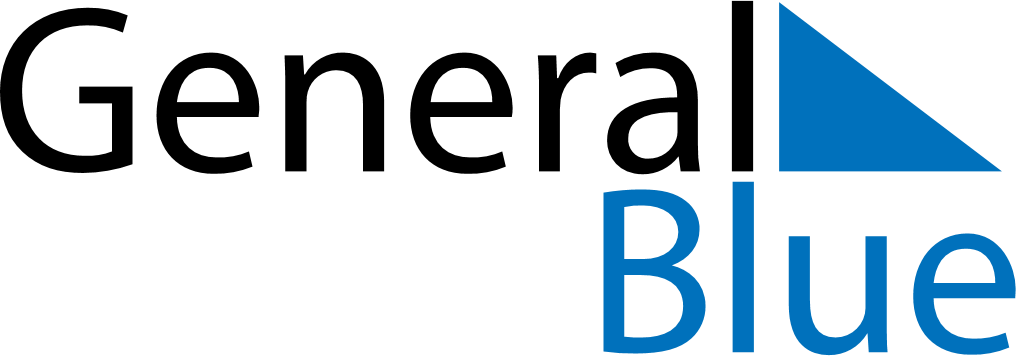 September 5, 2027 - September 11, 2027Weekly CalendarSeptember 5, 2027 - September 11, 2027Weekly CalendarSeptember 5, 2027 - September 11, 2027Weekly CalendarSeptember 5, 2027 - September 11, 2027Weekly CalendarSeptember 5, 2027 - September 11, 2027Weekly CalendarSeptember 5, 2027 - September 11, 2027Weekly CalendarSeptember 5, 2027 - September 11, 2027Weekly CalendarSeptember 5, 2027 - September 11, 2027SUNSep 05MONSep 06TUESep 07WEDSep 08THUSep 09FRISep 10SATSep 116 AM7 AM8 AM9 AM10 AM11 AM12 PM1 PM2 PM3 PM4 PM5 PM6 PM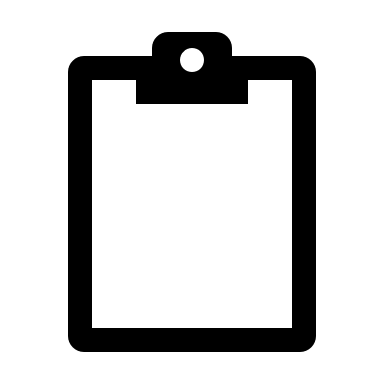 